Забирова Валентина Игоревна,воспитатель МАДОУ детский сад 1,городской округ Красноуфимск Народное искусство в воспитании детейЗнание наследия необходимо каждому народу. Погружение детей в традиционную фольклорную среду – один из факторов воспитания. Средствами передачи традиций народной педагогики являются народные песни, сказки, пословицы, игры, обряды, традиции, обычаи.Развитие гармоничной самодостаточной творческой личности сложно представить без участия искусства. При этом роль декоративно-прикладного народного творчества переоценить невозможно. Оно не только оказывает благотворное влияние на личность ребенка, раскрывает его творческий потенциал, развивает его интеллект, но и рассказывает об истории народа и его традициях.Народное искусство зародилось и развивалось в давние времена. Но, развиваясь, оно все же оставалось довольно консервативным. Узоры могли меняться, но основные их элементы и сюжеты, форма глиняной игрушки, посуды, фасон традиционной одежды повторялись из века в век, из поколения в поколение. Благодаря народному искусству, быт, обряды и традиции наших предков сохранились и дошли до нас через века, несмотря на исторические потрясения.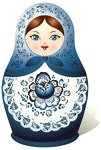 В былые времена, когда фабрик и, соответственно, заводских изделий еще не было, все предметы быта были самодельными – от чашки и ложки до одежды, обуви, игрушек, инструментов. Еще в недалеком прошлом народное искусство и ремесла служили способом хоть немного разнообразить и украсить тяжелый и небогатый крестьянский быт, скоротать долгие зимние вечера за интересным делом. Народное искусство служило носителем информации, сохраняло знания о былом, являлось отражением народной мудрости и воплощением красоты.В современном мире народное искусство потеряло свое прикладное значение. Свободный доступ к любой информации, широкое распространение и дешевизна предметов быта, фабричной одежды, обуви, бытовой техники и прочих необходимых для современного человека вещей практически уничтожили традиционные ремесла. Однако носители народного искусства, народные мастера, работают и поныне, но их произведения в современном мире больше не выполняют исконных функций, превратившись в «сувенирную продукцию». Но все не так грустно. Народное искусство не ушло из нашей жизни и не уйдет еще долго – оно нашло свою нишу в педагогике.Роль народного искусства и традиционных народных промыслов в воспитании детей огромна. Именно традиционные ремесла, к которым приобщается подрастающее поколение, рассказывают о жизни наших предков, об их нравах и обычаях, не дают народу забыть свою историю. Актуальная задача патриотического воспитания во многом реализуется через приобщение дошколят и школьников к традиционному искусству.
Как и другие направления изобразительного искусства, народное творчество учит ребенка видеть мир во всей его полноте и красоте, любить свой край и беречь родную природу, прививает нравственные ориентиры. Вместе с тем ребенок овладевает такими понятиями, как форма, размер и цвет, а также специфическими художественными навыками. Приобщение к народному искусству на всю жизнь оставляет отпечаток прекрасного в душе человека, учит видеть красоту в окружающих предметах и явлениях.Декоративно-прикладное народное творчество возникло и развивалось одновременно с появлением и развитием материального производства. Чтобы украсить свой быт, привнести праздничное настроение в суровые будни, люди украшали предметы повседневного обихода. Материалом и объектом для творчества могло служить что угодно: посуда и разнообразная утварь, предметы мебели и одежда становились произведениями искусства.В России существует огромное разнообразие народных промыслов, причем в каждой области существуют и передаются из поколения в поколение свои традиции изобразительного искусства и прикладных ремесел. Роспись по дереву и глине, плетение из коры, бересты, бисера, а также кружево, вышивка, традиционная игрушка – это лишь неполный перечень русских народных ремесел, которые можно взять на вооружение педагогу.Народное искусство является воплощенным представлением народа о красоте и добре, о богатстве родной земли. Отличительной особенность декоративно-прикладного народного творчества является яркость красок, контрастность рисунка, пристрастие к растительным, животным или геометрическим орнаментам. Традиционно народные мастера происходили из крестьянской среды и были тесно связаны с природой. Обрабатывая землю и добывая дары леса, наши предки были чрезвычайно наблюдательны, и все свои наблюдения за животными, растениями и неживой природой воплощали в своих произведениях.Занятие традиционными промыслами развивает у детей наблюдательность, образное и пространственное мышление, способствует формированию эстетического восприятия, развивает навыки рисования, лепки, вырезания, плетения. Поскольку большинство народных ремесел предполагают кропотливый труд, изготовление традиционных предметов способствует развитию мелкой моторики, а следовательно, и когнитивных способностей.Благодаря народному искусству, у детей улучшается память и мыслительная деятельность, развивается усидчивость, тренируется внимание. В результате занятие народными ремеслами способствует общему повышению успеваемости в школе и помогает достигнуть успеха во взрослой жизни.Осваивая традиционные промыслы, дети в первую очередь научаются самовыражению. Они ведут диалог с миром, рассказывая в творчестве о своих впечатлениях и переживаниях. В развитии личности это играет огромную роль, обучая человека правильному общению с окружающим миром, направляя его психическую энергию в созидательное русло. Помимо психологического аспекта, народные промыслы обучают многим чисто прикладным навыкам.Дети учатся работать с деревом, глиной, тканью, красками. Народное искусство помогает овладеть разными техниками шитья и вышивки, росписи, лепки, плетения, резьбы по дереву и так далее. Кроме того, дети узнают о свойствах различных материалов и правилах работы с ними, о методах заготовки, хранения и обработки природного материала (который является основой для народных ремесел). Кроме того, юные мастера знакомятся с изобразительными традициями различных регионов. 